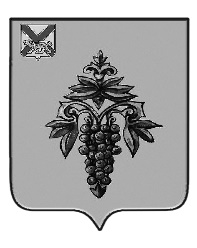 ДУМА ЧУГУЕВСКОГО МУНИЦИПАЛЬНОГО ОКРУГА Р Е Ш Е Н И ЕВ соответствии с Положением о помощниках Уполномоченного по правам человека в Приморском крае в городских округах, муниципальных округах и муниципальных районах Приморского края, утверждённое приказом Уполномоченного по правам человека в Приморском крае от 30 декабря 2020 года № 63-а, Уставом Чугуевского муниципального округа Приморского края, Дума Чугуевского муниципального округаРЕШИЛА:	1. Рекомендовать Уполномоченному по правам человека в Приморском крае назначить общественным представителем Уполномоченного по правам человека в Приморском крае по Чугуевскому муниципальному округу кандидатуру Коваль Тамары Владимировны – руководителя аппарата администрации Чугуевского муниципального округа.	2. Настоящее решение направить Уполномоченному по правам человека в Приморском крае.Председатель Думы Чугуевского муниципального округа					Е.В.ПачковОт 22.04.2022.№ 355  О назначении уполномоченного по правам человека в Приморском крае по Чугуевскому муниципальному округуО назначении уполномоченного по правам человека в Приморском крае по Чугуевскому муниципальному округуО назначении уполномоченного по правам человека в Приморском крае по Чугуевскому муниципальному округу